طلب إخلاء طرف من الجامعةسعادة الدكتور /عميد الدراسات العليا                                                                  المحترمالسلام عليكم ورحمة الله وبركاته  ...    وبعدأنا الطالب: .................................................. ورقمي الأكاديمي :.......................... الجنسية:.......................كلية:................................................................الدرجةالعلمية:..............................تخصص: ....................□ أرغب في سحب ملفي مع علمي بأن ذلك لا يعفيني من المقررات التي سجلت فيها ، للأسباب التالية : ................................................................................................................................................................................................................................................................................................................□ أرغب في إخلاء طرفي من الجامعة لتخرجي منها.الطالب : .........................................................  توقيعه : ...........................................................توقيع ذوي الإختصاص بخلو عهدة الطالب من الجامعةتوقيع الطالب على استلام :      الملف                    وثيقة التخرجالاسم : .............................................................. التوقيع : .........................   التاريخ    /    /    14هـنوع إثبات الشخصية : ...................... رقم : ...........................صادرة من : ................... بتاريخ  /   /  14هـعنوان الطالب : .................................................. هاتف : ............................ جوال :.............................البريد الإلكتروني : .............................................................................................................................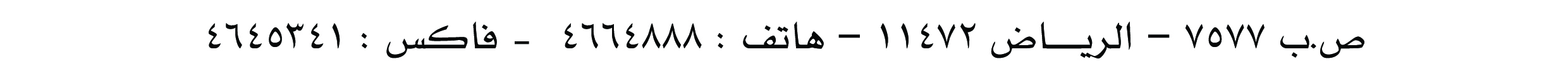 أولا : الكلية : المرشد الأكاديمي :..........................................أمين المكتبة بالكلية :.......................................رئيس المعامل بالكلية :.....................................ثانيا : عمادة شئون الطلاب :صندوق الطلاب :.........................................الإسكان والتغذية :........................................القسم الرياضي :..........................................ثالثا : المكتبة المركزية : ......................................رابعا : عمادة البحث العلمي :......................خامسا : ادارة الجامعة :الإدارة المالية :............................................المركز الصحي :..........................................الأمن والسلامة :..........................................سادسا : عمادة الدراسات العليا :قسم التسجيل :..........................................قسم المكافآت :..........................................قسم الوثــائق :........................................سابعا : محاسب البحوث الممولة من مدينة الملك عبدالعزيز للعلوم والتقنية : ...................................................................ثامناً : مركز تقنية المعلومات :   ....................